Materials for Egg Carton Flowers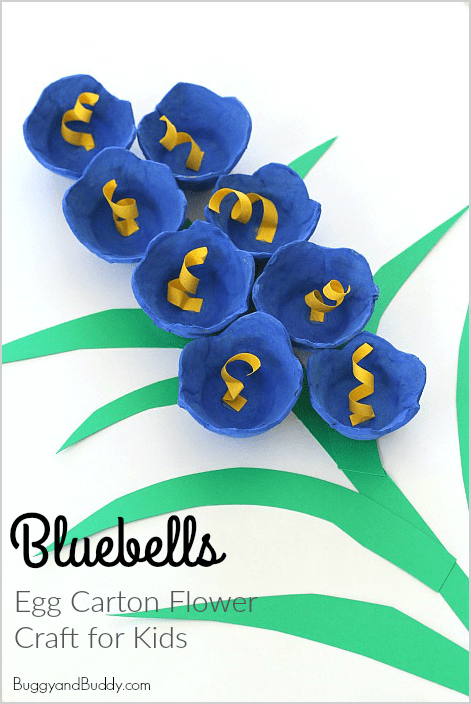 Empty egg cartonScissorsTempera paint and paintbrushYellow and green construction paperhttps://buggyandbuddy.com/bluebells-egg-carton-flower-craft/ DirectionsCut your egg carton apart into segments. Trim the edges to make them smooth and wavy.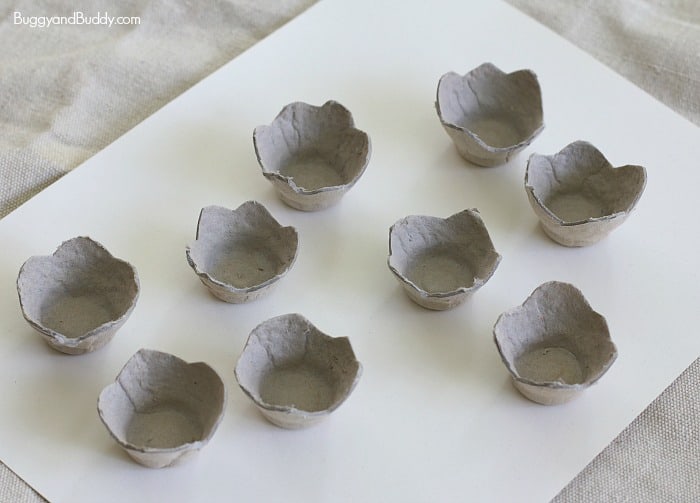  Paint your egg carton pieces the color of bluebells. (We mixed some turquoise and violet to make our final color.) Let the paint dry completely.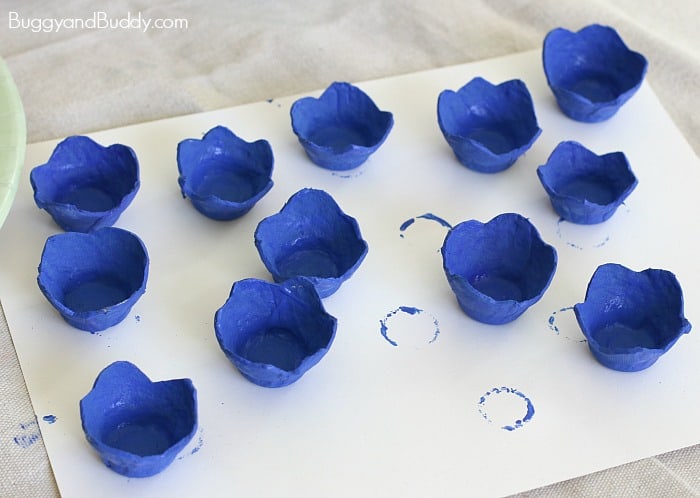 To make the centers of the flowers, cut some thin strips of yellow construction paper. Wrap them around a pencil or other round item to make them spiral shaped.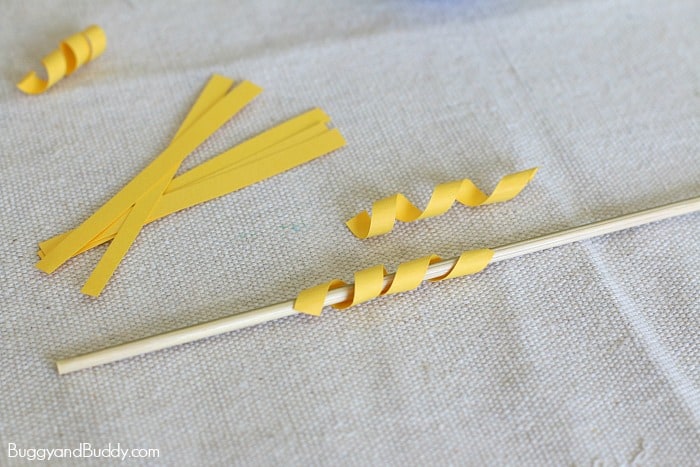  Glue the yellow spiral to the center of the flower.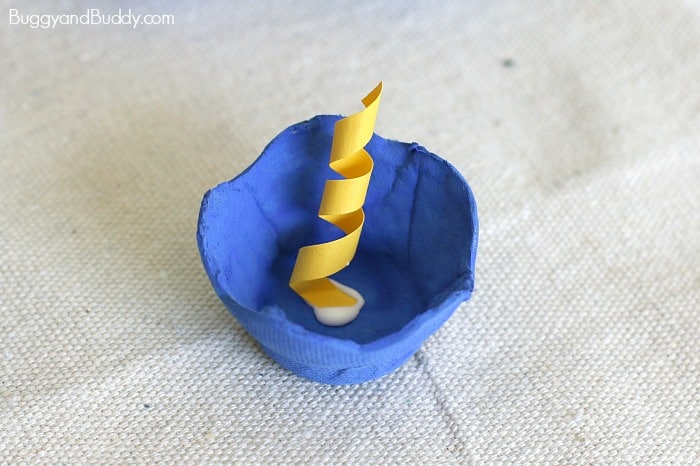  Once the glue has dried, you can trim the yellow centers to the correct height and manipulate them a bit to get them to look the way you want.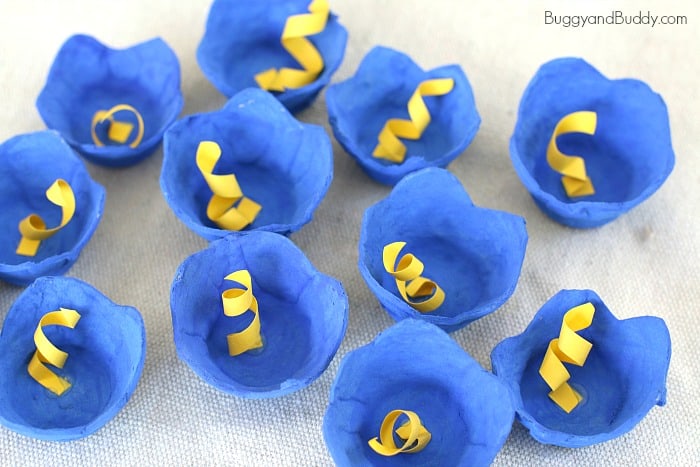 Cut out a green stem and some green leaves from your green construction paper and glue them onto your paper.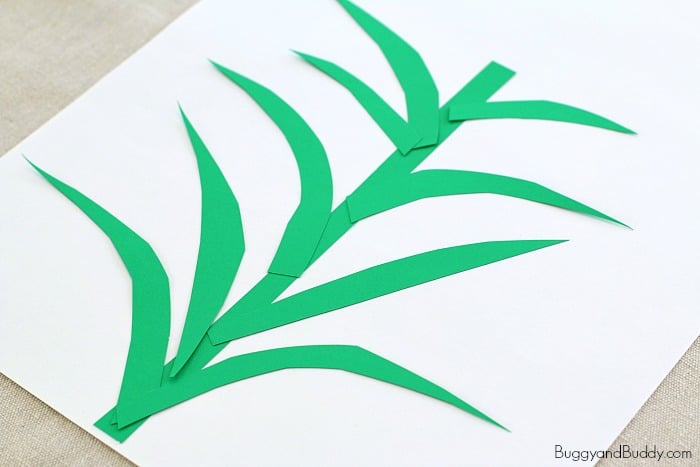 Glue your flowers on the stem and leaves and let dry.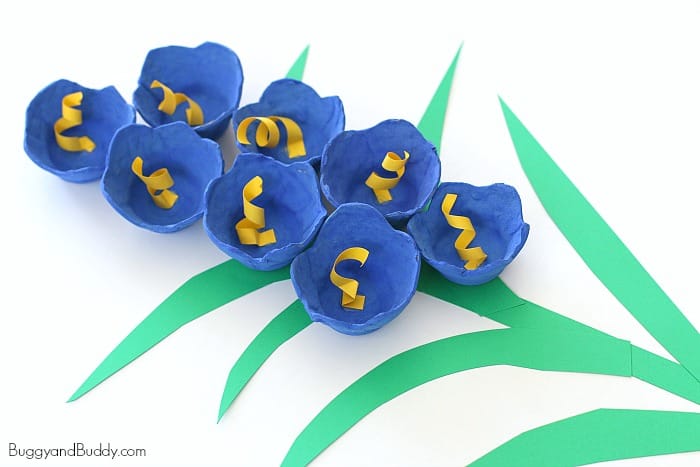 